KURS VÅR 2019
Å være et medmenneske. 
- Samtalemetodikk og krisehåndtering
Kurset gir personlig utvikling og kvalifiserer til å bli frivillig medarbeider hos Kirkens SOS.
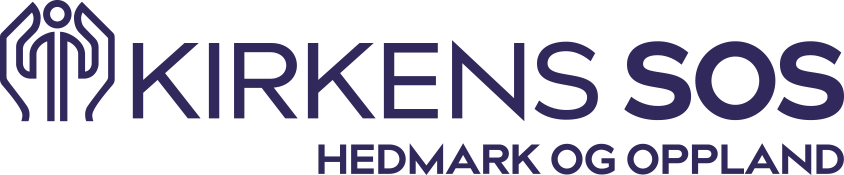 DATO  2019TEMA:Torsdag 24.01.
kl 17.45-21.00Om Kirkens SOS, ved starten av en ny tjeneste. 
Den gode samtalen, å lytte til mennesker i krise. Mandag 28.01.Kl 17.45-21.00Rolleforståelse og egne holdninger, hvem er jeg som medarbeider?
Når tro møter tro, å møte andres tro med respekt.Torsdag 31.01. kl 17.45-21.00Selvmordsfare og intervensjon ved selvmordsfare,
livet har forkjørsrett.En prøvevakt, tidspunkt avtales direkte med kursdeltakerne.Torsdag 21.02. kl 17.45-21.00Psykisk syke, Ensomhet.
Torsdag 28.02. kl 17.45-21.00SOS-meldinger og SOS-chat, den skriftlige samtalen.En prøvevakt, tidspunkt avtales direkte med kursdeltakerne.Mandag 11.03.Kl 17.45-21.00Livet på vakt. Veiledning. Oppsummering. Kontrakt.Vi har vaktrom i Lillehammer, Gjøvik og Hamar.  Kurssted opplyses nærmere ved henvendelse.Det legges opp til noe egenstudier mellom hver kurssamling.Kurset er uforpliktende og gratis ! Det gis kursbevis ved fullført kurs. 

Kursansvarlige: Hilde Stokke Lothe, Kristin Berget.
Henvendelser: 61269511 eller hedmark-oppland@kirkens-sos.no
SØKNADSSKJEMA: www.kirkens-sos.no/hoDet legges opp til noe egenstudier mellom hver kurssamling.Kurset er uforpliktende og gratis ! Det gis kursbevis ved fullført kurs. 

Kursansvarlige: Hilde Stokke Lothe, Kristin Berget.
Henvendelser: 61269511 eller hedmark-oppland@kirkens-sos.no
SØKNADSSKJEMA: www.kirkens-sos.no/ho